Course:Course:Мicroclimate in animal husbandryМicroclimate in animal husbandryМicroclimate in animal husbandryМicroclimate in animal husbandryМicroclimate in animal husbandryМicroclimate in animal husbandryМicroclimate in animal husbandryМicroclimate in animal husbandryМicroclimate in animal husbandryМicroclimate in animal husbandryCourse id:  ZMPT1I07Course id:  ZMPT1I07Мicroclimate in animal husbandryМicroclimate in animal husbandryМicroclimate in animal husbandryМicroclimate in animal husbandryМicroclimate in animal husbandryМicroclimate in animal husbandryМicroclimate in animal husbandryМicroclimate in animal husbandryМicroclimate in animal husbandryМicroclimate in animal husbandryNumber of ECTS: 6Number of ECTS: 6Мicroclimate in animal husbandryМicroclimate in animal husbandryМicroclimate in animal husbandryМicroclimate in animal husbandryМicroclimate in animal husbandryМicroclimate in animal husbandryМicroclimate in animal husbandryМicroclimate in animal husbandryМicroclimate in animal husbandryМicroclimate in animal husbandryTeacher:Teacher:Miodrag S Zoranović, Mladen S IvaniševićMiodrag S Zoranović, Mladen S IvaniševićMiodrag S Zoranović, Mladen S IvaniševićMiodrag S Zoranović, Mladen S IvaniševićMiodrag S Zoranović, Mladen S IvaniševićMiodrag S Zoranović, Mladen S IvaniševićMiodrag S Zoranović, Mladen S IvaniševićMiodrag S Zoranović, Mladen S IvaniševićMiodrag S Zoranović, Mladen S IvaniševićMiodrag S Zoranović, Mladen S IvaniševićCourse statusCourse statusElectiveElectiveElectiveElectiveElectiveElectiveElectiveElectiveElectiveElectiveNumber of active teaching classes (weekly)Number of active teaching classes (weekly)Number of active teaching classes (weekly)Number of active teaching classes (weekly)Number of active teaching classes (weekly)Number of active teaching classes (weekly)Number of active teaching classes (weekly)Number of active teaching classes (weekly)Number of active teaching classes (weekly)Number of active teaching classes (weekly)Number of active teaching classes (weekly)Number of active teaching classes (weekly)Lectures: 2Lectures: 2Practical classes: 2Practical classes: 2Practical classes: 2Other teaching types:Other teaching types:Study research work:Study research work:Other classes:Other classes:Other classes:Precondition coursesPrecondition coursesNoneNoneNoneNoneNoneNoneNoneNoneNoneNoneEducational goalPointing out the importance of the microclimate in the technology of cultivation of animal species in terms of technological productivity, the quality of the base products, environmental protection and energy saving.Educational goalPointing out the importance of the microclimate in the technology of cultivation of animal species in terms of technological productivity, the quality of the base products, environmental protection and energy saving.Educational goalPointing out the importance of the microclimate in the technology of cultivation of animal species in terms of technological productivity, the quality of the base products, environmental protection and energy saving.Educational goalPointing out the importance of the microclimate in the technology of cultivation of animal species in terms of technological productivity, the quality of the base products, environmental protection and energy saving.Educational goalPointing out the importance of the microclimate in the technology of cultivation of animal species in terms of technological productivity, the quality of the base products, environmental protection and energy saving.Educational goalPointing out the importance of the microclimate in the technology of cultivation of animal species in terms of technological productivity, the quality of the base products, environmental protection and energy saving.Educational goalPointing out the importance of the microclimate in the technology of cultivation of animal species in terms of technological productivity, the quality of the base products, environmental protection and energy saving.Educational goalPointing out the importance of the microclimate in the technology of cultivation of animal species in terms of technological productivity, the quality of the base products, environmental protection and energy saving.Educational goalPointing out the importance of the microclimate in the technology of cultivation of animal species in terms of technological productivity, the quality of the base products, environmental protection and energy saving.Educational goalPointing out the importance of the microclimate in the technology of cultivation of animal species in terms of technological productivity, the quality of the base products, environmental protection and energy saving.Educational goalPointing out the importance of the microclimate in the technology of cultivation of animal species in terms of technological productivity, the quality of the base products, environmental protection and energy saving.Educational goalPointing out the importance of the microclimate in the technology of cultivation of animal species in terms of technological productivity, the quality of the base products, environmental protection and energy saving.Educational outcomesHigh technical ability to lead the process in livestock breeding, involvement in contemporary trends in the field of environmental protection, the choice and design of ventilation systems, air filtration system selection in a controlled area, taking serious steps in the field of rational energy consumption, alternative energy choice, apply effects of the heat pump and so on.Educational outcomesHigh technical ability to lead the process in livestock breeding, involvement in contemporary trends in the field of environmental protection, the choice and design of ventilation systems, air filtration system selection in a controlled area, taking serious steps in the field of rational energy consumption, alternative energy choice, apply effects of the heat pump and so on.Educational outcomesHigh technical ability to lead the process in livestock breeding, involvement in contemporary trends in the field of environmental protection, the choice and design of ventilation systems, air filtration system selection in a controlled area, taking serious steps in the field of rational energy consumption, alternative energy choice, apply effects of the heat pump and so on.Educational outcomesHigh technical ability to lead the process in livestock breeding, involvement in contemporary trends in the field of environmental protection, the choice and design of ventilation systems, air filtration system selection in a controlled area, taking serious steps in the field of rational energy consumption, alternative energy choice, apply effects of the heat pump and so on.Educational outcomesHigh technical ability to lead the process in livestock breeding, involvement in contemporary trends in the field of environmental protection, the choice and design of ventilation systems, air filtration system selection in a controlled area, taking serious steps in the field of rational energy consumption, alternative energy choice, apply effects of the heat pump and so on.Educational outcomesHigh technical ability to lead the process in livestock breeding, involvement in contemporary trends in the field of environmental protection, the choice and design of ventilation systems, air filtration system selection in a controlled area, taking serious steps in the field of rational energy consumption, alternative energy choice, apply effects of the heat pump and so on.Educational outcomesHigh technical ability to lead the process in livestock breeding, involvement in contemporary trends in the field of environmental protection, the choice and design of ventilation systems, air filtration system selection in a controlled area, taking serious steps in the field of rational energy consumption, alternative energy choice, apply effects of the heat pump and so on.Educational outcomesHigh technical ability to lead the process in livestock breeding, involvement in contemporary trends in the field of environmental protection, the choice and design of ventilation systems, air filtration system selection in a controlled area, taking serious steps in the field of rational energy consumption, alternative energy choice, apply effects of the heat pump and so on.Educational outcomesHigh technical ability to lead the process in livestock breeding, involvement in contemporary trends in the field of environmental protection, the choice and design of ventilation systems, air filtration system selection in a controlled area, taking serious steps in the field of rational energy consumption, alternative energy choice, apply effects of the heat pump and so on.Educational outcomesHigh technical ability to lead the process in livestock breeding, involvement in contemporary trends in the field of environmental protection, the choice and design of ventilation systems, air filtration system selection in a controlled area, taking serious steps in the field of rational energy consumption, alternative energy choice, apply effects of the heat pump and so on.Educational outcomesHigh technical ability to lead the process in livestock breeding, involvement in contemporary trends in the field of environmental protection, the choice and design of ventilation systems, air filtration system selection in a controlled area, taking serious steps in the field of rational energy consumption, alternative energy choice, apply effects of the heat pump and so on.Educational outcomesHigh technical ability to lead the process in livestock breeding, involvement in contemporary trends in the field of environmental protection, the choice and design of ventilation systems, air filtration system selection in a controlled area, taking serious steps in the field of rational energy consumption, alternative energy choice, apply effects of the heat pump and so on.Course contentTheory lessonsThe definition of the relevant factors microclimate controlled area in livestock. Reference values microclimate factors in breeding species according to age. Natural and forced modes of regulation factors of the microclimate of the types of facilities for breeding animals. The existing heating systems and their impact on microclimate factors controlled area in livestock. Existing and new ventilation systems of buildings for livestock. Air filtration as a factor in the reduction of energy inputs, increase the quality of the final product, environmental protection and human factors as direct participants of the technological process.Practical classes: Modelling System for control microclimate in livestock buildings. Participation in the implementation of national and technological projects on the subject of maintaining the microclimate. Going into the field of monitoring and solving significant problems in farming.Course contentTheory lessonsThe definition of the relevant factors microclimate controlled area in livestock. Reference values microclimate factors in breeding species according to age. Natural and forced modes of regulation factors of the microclimate of the types of facilities for breeding animals. The existing heating systems and their impact on microclimate factors controlled area in livestock. Existing and new ventilation systems of buildings for livestock. Air filtration as a factor in the reduction of energy inputs, increase the quality of the final product, environmental protection and human factors as direct participants of the technological process.Practical classes: Modelling System for control microclimate in livestock buildings. Participation in the implementation of national and technological projects on the subject of maintaining the microclimate. Going into the field of monitoring and solving significant problems in farming.Course contentTheory lessonsThe definition of the relevant factors microclimate controlled area in livestock. Reference values microclimate factors in breeding species according to age. Natural and forced modes of regulation factors of the microclimate of the types of facilities for breeding animals. The existing heating systems and their impact on microclimate factors controlled area in livestock. Existing and new ventilation systems of buildings for livestock. Air filtration as a factor in the reduction of energy inputs, increase the quality of the final product, environmental protection and human factors as direct participants of the technological process.Practical classes: Modelling System for control microclimate in livestock buildings. Participation in the implementation of national and technological projects on the subject of maintaining the microclimate. Going into the field of monitoring and solving significant problems in farming.Course contentTheory lessonsThe definition of the relevant factors microclimate controlled area in livestock. Reference values microclimate factors in breeding species according to age. Natural and forced modes of regulation factors of the microclimate of the types of facilities for breeding animals. The existing heating systems and their impact on microclimate factors controlled area in livestock. Existing and new ventilation systems of buildings for livestock. Air filtration as a factor in the reduction of energy inputs, increase the quality of the final product, environmental protection and human factors as direct participants of the technological process.Practical classes: Modelling System for control microclimate in livestock buildings. Participation in the implementation of national and technological projects on the subject of maintaining the microclimate. Going into the field of monitoring and solving significant problems in farming.Course contentTheory lessonsThe definition of the relevant factors microclimate controlled area in livestock. Reference values microclimate factors in breeding species according to age. Natural and forced modes of regulation factors of the microclimate of the types of facilities for breeding animals. The existing heating systems and their impact on microclimate factors controlled area in livestock. Existing and new ventilation systems of buildings for livestock. Air filtration as a factor in the reduction of energy inputs, increase the quality of the final product, environmental protection and human factors as direct participants of the technological process.Practical classes: Modelling System for control microclimate in livestock buildings. Participation in the implementation of national and technological projects on the subject of maintaining the microclimate. Going into the field of monitoring and solving significant problems in farming.Course contentTheory lessonsThe definition of the relevant factors microclimate controlled area in livestock. Reference values microclimate factors in breeding species according to age. Natural and forced modes of regulation factors of the microclimate of the types of facilities for breeding animals. The existing heating systems and their impact on microclimate factors controlled area in livestock. Existing and new ventilation systems of buildings for livestock. Air filtration as a factor in the reduction of energy inputs, increase the quality of the final product, environmental protection and human factors as direct participants of the technological process.Practical classes: Modelling System for control microclimate in livestock buildings. Participation in the implementation of national and technological projects on the subject of maintaining the microclimate. Going into the field of monitoring and solving significant problems in farming.Course contentTheory lessonsThe definition of the relevant factors microclimate controlled area in livestock. Reference values microclimate factors in breeding species according to age. Natural and forced modes of regulation factors of the microclimate of the types of facilities for breeding animals. The existing heating systems and their impact on microclimate factors controlled area in livestock. Existing and new ventilation systems of buildings for livestock. Air filtration as a factor in the reduction of energy inputs, increase the quality of the final product, environmental protection and human factors as direct participants of the technological process.Practical classes: Modelling System for control microclimate in livestock buildings. Participation in the implementation of national and technological projects on the subject of maintaining the microclimate. Going into the field of monitoring and solving significant problems in farming.Course contentTheory lessonsThe definition of the relevant factors microclimate controlled area in livestock. Reference values microclimate factors in breeding species according to age. Natural and forced modes of regulation factors of the microclimate of the types of facilities for breeding animals. The existing heating systems and their impact on microclimate factors controlled area in livestock. Existing and new ventilation systems of buildings for livestock. Air filtration as a factor in the reduction of energy inputs, increase the quality of the final product, environmental protection and human factors as direct participants of the technological process.Practical classes: Modelling System for control microclimate in livestock buildings. Participation in the implementation of national and technological projects on the subject of maintaining the microclimate. Going into the field of monitoring and solving significant problems in farming.Course contentTheory lessonsThe definition of the relevant factors microclimate controlled area in livestock. Reference values microclimate factors in breeding species according to age. Natural and forced modes of regulation factors of the microclimate of the types of facilities for breeding animals. The existing heating systems and their impact on microclimate factors controlled area in livestock. Existing and new ventilation systems of buildings for livestock. Air filtration as a factor in the reduction of energy inputs, increase the quality of the final product, environmental protection and human factors as direct participants of the technological process.Practical classes: Modelling System for control microclimate in livestock buildings. Participation in the implementation of national and technological projects on the subject of maintaining the microclimate. Going into the field of monitoring and solving significant problems in farming.Course contentTheory lessonsThe definition of the relevant factors microclimate controlled area in livestock. Reference values microclimate factors in breeding species according to age. Natural and forced modes of regulation factors of the microclimate of the types of facilities for breeding animals. The existing heating systems and their impact on microclimate factors controlled area in livestock. Existing and new ventilation systems of buildings for livestock. Air filtration as a factor in the reduction of energy inputs, increase the quality of the final product, environmental protection and human factors as direct participants of the technological process.Practical classes: Modelling System for control microclimate in livestock buildings. Participation in the implementation of national and technological projects on the subject of maintaining the microclimate. Going into the field of monitoring and solving significant problems in farming.Course contentTheory lessonsThe definition of the relevant factors microclimate controlled area in livestock. Reference values microclimate factors in breeding species according to age. Natural and forced modes of regulation factors of the microclimate of the types of facilities for breeding animals. The existing heating systems and their impact on microclimate factors controlled area in livestock. Existing and new ventilation systems of buildings for livestock. Air filtration as a factor in the reduction of energy inputs, increase the quality of the final product, environmental protection and human factors as direct participants of the technological process.Practical classes: Modelling System for control microclimate in livestock buildings. Participation in the implementation of national and technological projects on the subject of maintaining the microclimate. Going into the field of monitoring and solving significant problems in farming.Course contentTheory lessonsThe definition of the relevant factors microclimate controlled area in livestock. Reference values microclimate factors in breeding species according to age. Natural and forced modes of regulation factors of the microclimate of the types of facilities for breeding animals. The existing heating systems and their impact on microclimate factors controlled area in livestock. Existing and new ventilation systems of buildings for livestock. Air filtration as a factor in the reduction of energy inputs, increase the quality of the final product, environmental protection and human factors as direct participants of the technological process.Practical classes: Modelling System for control microclimate in livestock buildings. Participation in the implementation of national and technological projects on the subject of maintaining the microclimate. Going into the field of monitoring and solving significant problems in farming.Teaching methodsTheoretical basis of factors microclimate, direct demonstration of the practical solutions in practice and laboratory conditions with direct participation in the implementation of appropriate technical and technological solutions, presentations in the form of animation processes manure, heating, ventilation and air filtration, finishing manure ...Teaching methodsTheoretical basis of factors microclimate, direct demonstration of the practical solutions in practice and laboratory conditions with direct participation in the implementation of appropriate technical and technological solutions, presentations in the form of animation processes manure, heating, ventilation and air filtration, finishing manure ...Teaching methodsTheoretical basis of factors microclimate, direct demonstration of the practical solutions in practice and laboratory conditions with direct participation in the implementation of appropriate technical and technological solutions, presentations in the form of animation processes manure, heating, ventilation and air filtration, finishing manure ...Teaching methodsTheoretical basis of factors microclimate, direct demonstration of the practical solutions in practice and laboratory conditions with direct participation in the implementation of appropriate technical and technological solutions, presentations in the form of animation processes manure, heating, ventilation and air filtration, finishing manure ...Teaching methodsTheoretical basis of factors microclimate, direct demonstration of the practical solutions in practice and laboratory conditions with direct participation in the implementation of appropriate technical and technological solutions, presentations in the form of animation processes manure, heating, ventilation and air filtration, finishing manure ...Teaching methodsTheoretical basis of factors microclimate, direct demonstration of the practical solutions in practice and laboratory conditions with direct participation in the implementation of appropriate technical and technological solutions, presentations in the form of animation processes manure, heating, ventilation and air filtration, finishing manure ...Teaching methodsTheoretical basis of factors microclimate, direct demonstration of the practical solutions in practice and laboratory conditions with direct participation in the implementation of appropriate technical and technological solutions, presentations in the form of animation processes manure, heating, ventilation and air filtration, finishing manure ...Teaching methodsTheoretical basis of factors microclimate, direct demonstration of the practical solutions in practice and laboratory conditions with direct participation in the implementation of appropriate technical and technological solutions, presentations in the form of animation processes manure, heating, ventilation and air filtration, finishing manure ...Teaching methodsTheoretical basis of factors microclimate, direct demonstration of the practical solutions in practice and laboratory conditions with direct participation in the implementation of appropriate technical and technological solutions, presentations in the form of animation processes manure, heating, ventilation and air filtration, finishing manure ...Teaching methodsTheoretical basis of factors microclimate, direct demonstration of the practical solutions in practice and laboratory conditions with direct participation in the implementation of appropriate technical and technological solutions, presentations in the form of animation processes manure, heating, ventilation and air filtration, finishing manure ...Teaching methodsTheoretical basis of factors microclimate, direct demonstration of the practical solutions in practice and laboratory conditions with direct participation in the implementation of appropriate technical and technological solutions, presentations in the form of animation processes manure, heating, ventilation and air filtration, finishing manure ...Teaching methodsTheoretical basis of factors microclimate, direct demonstration of the practical solutions in practice and laboratory conditions with direct participation in the implementation of appropriate technical and technological solutions, presentations in the form of animation processes manure, heating, ventilation and air filtration, finishing manure ...Knowledge evaluation (maximum 100 points)Knowledge evaluation (maximum 100 points)Knowledge evaluation (maximum 100 points)Knowledge evaluation (maximum 100 points)Knowledge evaluation (maximum 100 points)Knowledge evaluation (maximum 100 points)Knowledge evaluation (maximum 100 points)Knowledge evaluation (maximum 100 points)Knowledge evaluation (maximum 100 points)Knowledge evaluation (maximum 100 points)Knowledge evaluation (maximum 100 points)Knowledge evaluation (maximum 100 points)Pre-examination obligationsPre-examination obligationsPre-examination obligationsMandatoryPointsPointsFinal exam Final exam MandatoryMandatoryPointsPointsLecture attendanceLecture attendanceLecture attendanceYes/No1010Oral part of the examOral part of the examYesYes4040TestTestTestYes/No2020Exercise attendanceExercise attendanceExercise attendanceYes/NoТerm paperТerm paperТerm paperYes/No3030Literature Literature Literature Literature Literature Literature Literature Literature Literature Literature Literature Literature Ord.AuthorAuthorTitleTitleTitlePublisherPublisherPublisherPublisherPublisherYearASHRAE®HANDBOOKASHRAE®HANDBOOKASHRAE®HANDBOOKInch-Pound Edition. American Society of Heating, Refrigerating and Air-Conditioning Engineers, Inc. 1791 Tullie, N. E, AtlantaInch-Pound Edition. American Society of Heating, Refrigerating and Air-Conditioning Engineers, Inc. 1791 Tullie, N. E, AtlantaInch-Pound Edition. American Society of Heating, Refrigerating and Air-Conditioning Engineers, Inc. 1791 Tullie, N. E, AtlantaInch-Pound Edition. American Society of Heating, Refrigerating and Air-Conditioning Engineers, Inc. 1791 Tullie, N. E, AtlantaInch-Pound Edition. American Society of Heating, Refrigerating and Air-Conditioning Engineers, Inc. 1791 Tullie, N. E, Atlanta2009El Houssine Bartali andFrederick WheatonEl Houssine Bartali andFrederick WheatonCIGR Handbook of Agricultural EngineeringCIGR Handbook of Agricultural EngineeringCIGR Handbook of Agricultural EngineeringVolume II: Animal Production & Agricultural Engineering. Edited by CIGR- The International Commission of Agricultural Engineering. Part I:, Livestock Housing and Environment,. Part II: Aquaculture Engineering. University of Maryland, USAVolume II: Animal Production & Agricultural Engineering. Edited by CIGR- The International Commission of Agricultural Engineering. Part I:, Livestock Housing and Environment,. Part II: Aquaculture Engineering. University of Maryland, USAVolume II: Animal Production & Agricultural Engineering. Edited by CIGR- The International Commission of Agricultural Engineering. Part I:, Livestock Housing and Environment,. Part II: Aquaculture Engineering. University of Maryland, USAVolume II: Animal Production & Agricultural Engineering. Edited by CIGR- The International Commission of Agricultural Engineering. Part I:, Livestock Housing and Environment,. Part II: Aquaculture Engineering. University of Maryland, USAVolume II: Animal Production & Agricultural Engineering. Edited by CIGR- The International Commission of Agricultural Engineering. Part I:, Livestock Housing and Environment,. Part II: Aquaculture Engineering. University of Maryland, USA1999M. Navaratnasamy and J. J. R. FeddesM. Navaratnasamy and J. J. R. FeddesOdour Emissions from Poultry Manure/Litter and Barns. Final report submitted to Poultry Industry CouncilOdour Emissions from Poultry Manure/Litter and Barns. Final report submitted to Poultry Industry CouncilOdour Emissions from Poultry Manure/Litter and Barns. Final report submitted to Poultry Industry CouncilAlberta Agriculture, Food and Rural Development, J. G. O'Donoghue Building, 7000-113 St., Edmonton, AB, T6H 5T6; Agricultural, Food and Nutritional Science, 4-10 Agriculture/Forestry Centre University of Alberta, Edmonton, AB, T6G 2P5Alberta Agriculture, Food and Rural Development, J. G. O'Donoghue Building, 7000-113 St., Edmonton, AB, T6H 5T6; Agricultural, Food and Nutritional Science, 4-10 Agriculture/Forestry Centre University of Alberta, Edmonton, AB, T6G 2P5Alberta Agriculture, Food and Rural Development, J. G. O'Donoghue Building, 7000-113 St., Edmonton, AB, T6H 5T6; Agricultural, Food and Nutritional Science, 4-10 Agriculture/Forestry Centre University of Alberta, Edmonton, AB, T6G 2P5Alberta Agriculture, Food and Rural Development, J. G. O'Donoghue Building, 7000-113 St., Edmonton, AB, T6H 5T6; Agricultural, Food and Nutritional Science, 4-10 Agriculture/Forestry Centre University of Alberta, Edmonton, AB, T6G 2P5Alberta Agriculture, Food and Rural Development, J. G. O'Donoghue Building, 7000-113 St., Edmonton, AB, T6H 5T6; Agricultural, Food and Nutritional Science, 4-10 Agriculture/Forestry Centre University of Alberta, Edmonton, AB, T6G 2P52004Luke Charles FormosaLuke Charles FormosaCalculating air exchange rates from broiler livestock housesCalculating air exchange rates from broiler livestock housesCalculating air exchange rates from broiler livestock housesUniversity of GöttingenUniversity of GöttingenUniversity of GöttingenUniversity of GöttingenUniversity of Göttingen2005C. H. BURTON and C. TURNERC. H. BURTON and C. TURNERMANURE MENAGEMENTMANURE MENAGEMENTMANURE MENAGEMENTTreatment Strategies for Sustainable Agriculture 2nd Edition. Silsoe Research InstituteTreatment Strategies for Sustainable Agriculture 2nd Edition. Silsoe Research InstituteTreatment Strategies for Sustainable Agriculture 2nd Edition. Silsoe Research InstituteTreatment Strategies for Sustainable Agriculture 2nd Edition. Silsoe Research InstituteTreatment Strategies for Sustainable Agriculture 2nd Edition. Silsoe Research Institute2003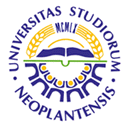 UNIVERSITY OF NOVI SADFACULTY OF AGRICULTURE 21000 NOVI SAD, TRG DOSITEJA OBRADOVIĆA 8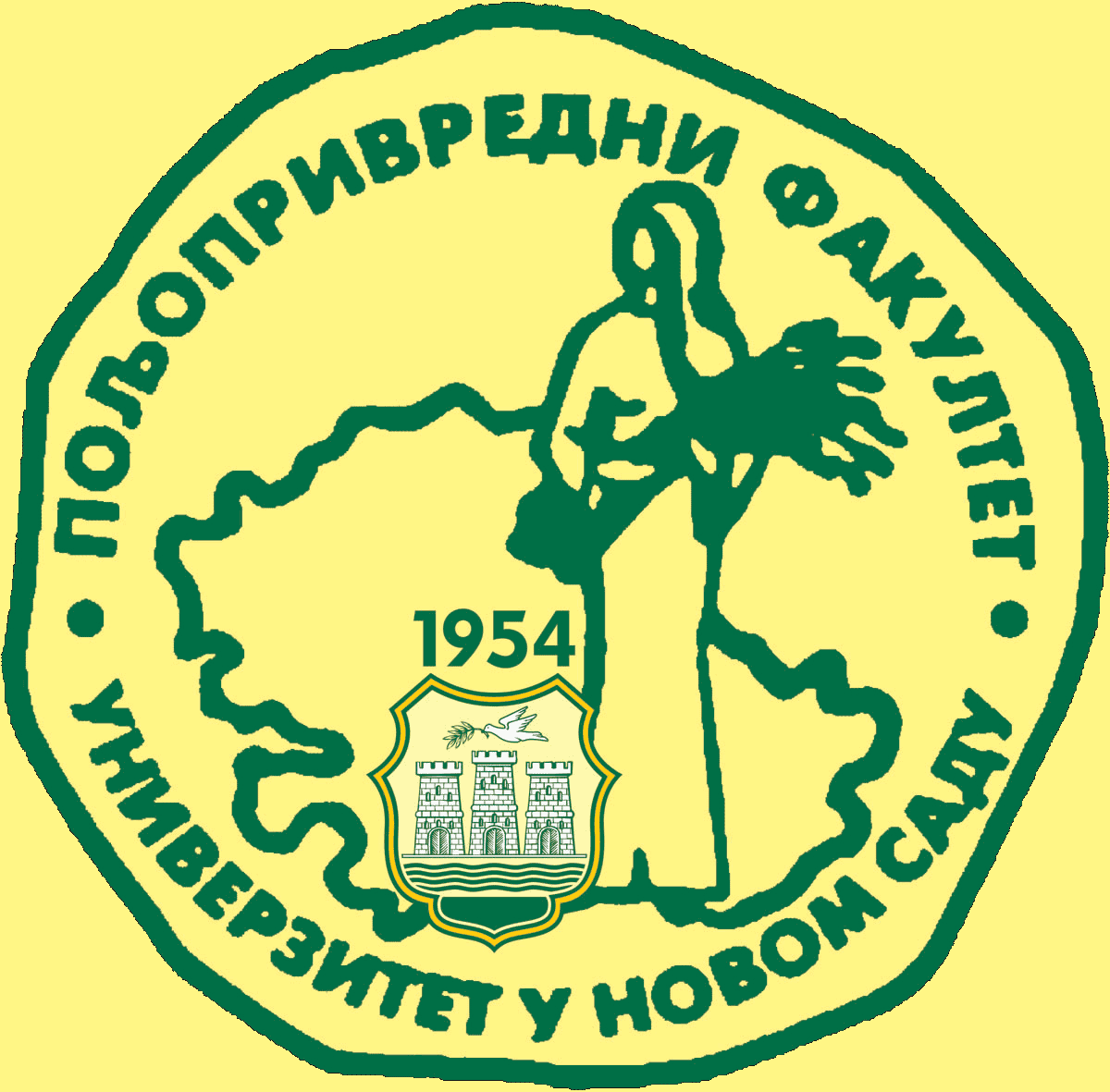 Study Programme AccreditationMASTER ACADEMIC STUDIES AGRICULTURAL ENGINEERINGTable 5.2 Course specificationTable 5.2 Course specificationTable 5.2 Course specification